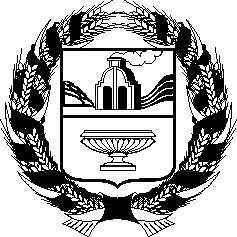 РОССИЙСКАФ ФЕДЕРАЦИЯ
НИЖНЕНЕНИНСКИЙ СЕЛЬСКИЙ СОВЕТ НАРОДНЫХ ДЕПУТАТОВ
СОЛТОНСКОГО РАЙОНА АЛТАЙСКОГО КРАЯПОСТАНОВЛЕНИЕ14.11.2019                                                                                                         № 4                                                        с.Нижняя НенинкаО назначении публичных слушанийпо проекту бюджета муниципаль-ного образования Нижнененинский сельсоветСолтонского района Алтайского краяна 2020 год                          Руководствуясь статьей 13 Устава муниципального образования Нижнененинский сельсовет Солтонского района Алтайского края, ПОСТАНОВЛЯЮ:                          1.Назначить на 10 часов 14 декабря 2019 года в здании Администрации сельсовета публичные слушания по проекту бюджета муниципального образования Нижнененинский сельсовет Солтонского района Алтайского края на 2020 год /по доходной и расходной части/                           2.Утвердить комиссию, ответственную за организацию и проведение публичных слушаний (прилагается).                            3.Возложить обязанности по учету предложений и замечаний  по учету предложений по формированию доходной и расходной части бюджета на секретаря комиссии-Звягину Е.Е. – заместителя главы Администрации Нижнененинского сельсовета                             4.Предложения по проекту доходной и расходной части  бюджета         направляются для обобщения в комиссию ( тел.26-3-68) не позднее 17.12.2018 г.                              5.Обнародовать настоящее постановление на информационном стенде Администрации сельсовета и информационном стенде в с. Акатьево, на официальном сайте Администрации сельсовета, адрес http://нижняя-ненинка.рф/                              6.Контроль за исполнением настоящего постановления оставляю за собой.Глава сельсовета                                                                           Л.Н.Павленко                                                                                     Приложение                                                                                     к постановлению  главы                                                                                 сельсовета от 15.11.2019 № 4                                                         КОМИССИЯ,                                 ОТВЕТСТВЕННАЯ ЗА ОРГАНИЗАЦИЮ                             ПРОВЕДЕНИЯ ПУБЛИЧНЫХ СЛУШАНИЙПредседатель комиссииПавленко Людмила Николаевна-глава  сельсовета                       Секретарь комиссииЗвягина Екатерина Егоровна-заместитель главы Администрации сельсовета                        Члены комиссииБушуева Вера Александровна- депутат сельского Совета народных депутатовСухарев Александр Демидович- депутат сельского Совета народных депутатовДавыдов Александр Алексеевич -депутат сельского Совета народных депутатов                                                                                                               Приложение № 2                                                                                                               к постановлению                                                                                                               главы сельсовета                                                                                                               от 15.11.2019  № 4 Порядок учета предложений по проекту принятия Бюджетамуниципального образования Нижнененинский сельсовет Солтонского района Алтайского края на 2020 годОбсуждение гражданами проекта принятия Бюджета   муниципального образования Нижнененинский сельсовет на 2020 год через информационный стенд в  Администрации сельсовета в виде опубликования мнений, предложений, коллективных и индивидуальных обращений жителей.Органы местного самоуправления сельсовета обеспечивают разъяснение населению общей концепции проекта принятия Бюджета   муниципального образования Нижнененинский сельсовет на 2020 год.Комиссия, ответственная за организацию проведения публичных слушаний, самостоятельно устанавливает периодичность обнародования материалов на доске информации, поступивших по данному вопросу.Граждане вправе участвовать в публичных слушаньях по проекту принятия Бюджета   муниципального образования Нижнененинский сельсовет на 2020 год Все предложения по проекту принятия Бюджета   муниципального образования Нижнененинский сельсовет на 2020 год, поступившие в комиссию, ответственную  за организацию и проведение публичных слушаний, подлежат регистрации, за исключением, внесенных с нарушением сроков.Предложения к проекту принятия Бюджета   муниципального образования Нижнененинский сельсовет на 2020 год  должны соответствовать законодательству Российской Федерации.Поступившие предложения по проекту принятия  Бюджета   муниципального образования Нижнененинский сельсовет на 2020 год изучаются членами комиссии и специалистами, признанными соответствующими вышеизложенными требованиями, подлежат обобщению.В течение 5 дней со дня завершения срока приема указанных предложений комиссия составляет заключения по следующим положениям:- общее количество поступивших предложений по проекту  принятия    Бюджета   муниципального образования Нижнененинский сельсовет на 2020 год. - количество поступивших предложений по проекту принятия Бюджета   муниципального образования Нижнененинский сельсовет на 2020 год оставленных в соответствии с настоящим Положением без рассмотрения;- отклоненные предложения к проекту принятия  Бюджета   муниципального образования Нижнененинский сельсовет на 2020 год ввиду несоответствия требованиям настоящего Положения.- предложения к проекту принятия Бюджета   муниципального образования Нижнененинский сельсовет на 2020 год, рекомендуемые комиссией к отклонению;- предложения к проекту принятия Бюджета   муниципального образования Нижнененинский сельсовет на 2020 год, рекомендуемые комиссией для внесения в текст проекта соответствующего документа.